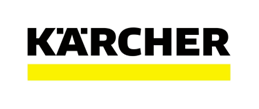 ¿Qué es y cómo unirte al ‘cleaning’, la tendencia viral en TikTok? Los contenidos de video en limpieza alcanzaron mil millones de reproducciones en la popular red social. Ciudad de México, 5 de marzo de 2024.- La limpieza se ha vuelto cada vez más esencial en la vida cotidiana. Y es que no solo proporciona una sensación de bienestar, sino que también promueve la comodidad, el orden y previene la propagación de enfermedades en el hogar. Tanta es su relevancia en la actualidad que forma parte de las últimas tendencias de una de las redes sociales más populares del mundo.De hecho, el hashtag cleaning alcanzó en esta plataforma más de mil millones de reproducciones en 2023. Desde sacarle brillo a una estufa, el blanqueamiento de un baño, hasta mostrar el resultado de una terraza impoluta. La tiktokización cleaning se convirtió en una tendencia predominante de la red gracias a la sofisticación de la limpieza, valiosos consejos y soluciones innovadoras para revivir el wow de tu hogar como un experto.“La limpieza se ha ido reinventando, ya no es aquella actividad de fin de semana que solía ser considerara como cansada y monótona. Los equipos y procedimientos modernos la han hecho más divertida, empleando menos esfuerzo y tiempo para obtener resultados superlativos de higiene doméstica. El boom de la higiene en las nuevas plataformas sociales, son la evidencia de que para las personas limpiar no solo se trata de la estética, sino de una auténtica experiencia de satisfacción, diversión e incluso inspiración para millones de usuarios”, comentó Sergio Almazán, instructor de la Academia Karcher México. Una nueva era de limpieza arrasa las redes sociales En los últimos años, la limpieza cobró un nuevo valor en el hogar con el avance de la tecnología implementada en nuevas soluciones que simplifican considerablemente cada una de las actividades del aseo, optimizando el tiempo, energía y el uso el agua.  Así, los creadores de contenido –cleaninfluencers- han adoptado nuevos métodos para transformar la limpieza en el hogar, aprovechando al máximo los avances tecnológicos, proporcionando información útil y en el menor tiempo posible para generar visitas e interacciones en redes sociales. Grandes historias han dado la vuelta al mundo, como el caso del ex futbolista profesional británico del Manchester United y Real Madrid, quien compartió su proceso meticuloso de limpieza en el hogar. Su cocina reluciente cautivó a numerosas personas y se volvió viral en el universo viral, destacando en un documental de streaming sobre su vida y carrera futbolística. Con estos ejemplos, es probable te preguntes, ¿cómo elevar los estándares de calidad de aseo en casa? La respuesta es fácil: contar con equipos de última generación como el limpiador de vapor que garantizan una limpieza absoluta en todos los entornos de la casa. ¿Sabías que elimina hasta el 99.99% de virus y bacterias en cualquier superficie? Lo mejor es que no necesita detergente; el agua es suficiente para acabar con las bacterias domésticas en cuestión de segundos. Karcher, líder mundial en equipos de limpieza, también ha logrado desarrollar una solución para aspirar y limpiar en un solo paso: con el limpiador de suelos FC 5 se ahorra hasta un 85% de agua en comparación con métodos tradicionales. Además, sus rodillos de microfibras giratorios y las funciones de auto-limpieza permiten a los usuarios despedirse de las tediosas tareas de aspirar y trapear por separado. Estos modernos dispositivos no solo ayudan a mantener los hogares relucientes con facilidad y comodidad, sino que también ahorran tiempo y esfuerzo.“La limpieza ha encontrado en la tecnología un aliado muy poderoso para aumentar la conciencia sobre su importancia, contribuyendo con la construcción de un estilo de vida más saludable y agradable. Estos videos virales y cortos que circulan en redes sociales hacen tangible la posibilidad de que todos podemos involucrarnos en la limpieza profunda; con menos esfuerzo y tiempo, alcanzando un estado de enorme satisfacción personal”, concluyó Sergio Almazán, instructor de la Academia Karcher México.Ingenio que inspira El “aroma” e impacto visual de un video que exhibe un comedor, baño o el patio reluciente de un hogar ha impregnado cada rincón del internet, impulsando a millones de personas a participar en la poderosa tendencia: cleaning. Ahí destacan los contenidos donde confluye la creatividad con la innovación para mostrar verdaderamente transformaciones de los espacios sucios a brillantes y luminosos. ¡Súmate a la tiktokización del #cleaning compartiendo con @karcher.mex, cuenta oficial de Karcher México en Tik Tok, tus extraordinarios logros en materia de limpieza! Sobre KärcherKärcher es el proveedor líder de tecnología de limpieza en todo el mundo. La empresa familiar emplea más de 13,498 trabajadores en más de 127 filiales en 72 países. Para proporcionar un servicio de postventa continua en todo el mundo, dispone de 50 mil puntos de servicio en todos los países. Su pasión es tomarse en serio la responsabilidad de las personas, su cultura y su medio ambiente.Para más información, visita www.kaercher.com/mx